 (1) On each coordinate plane, label the x-axis & y-axis and the 4 quadrants. (2) Perform the indicated transformation.   (3) Draw the new figure & write down the coordinates of its vertices.   #1 Translate 3 right, 2 up		        #2 Translate 2 left, 3 down 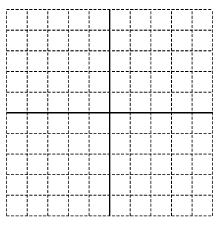 #3 Reflect across the y-axis                          #4 Reflect across the x-axis#5 Reflect across the line M                          #6 Reflect across the line M#7 Translate left 2, down 4.  	                 #8 A circle with a radius of 2 has its Write the coordinates of the new                   center at (-3,-1).  points.                                                                                             If the circle is translated                                                                        5 units to the right and 3 units up,                                                                        what are the coordinates of its                                                                         NEW CENTER?     #9 Reflect across the y-axis.	                 #10 A circle with a radius of 3 has its What are the coordinates of                        center at (3,0).  the new triangle?                          If the circle is translated3 units to the left and 2 units up,what are the coordinates of its NEW CENTER?     